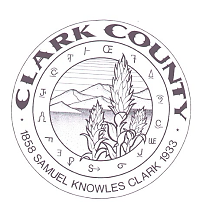 CLARK COUNTY, IDAHOCOMMISSIONER’S AGENDAJanuary 14, 2018, 09:00amREGULAR MEETING__________________________________________________________________ACTION ITEM:			Approval of Claims/Demands ACTION ITEM:			Approval of December Commissioner Minutes		9:00am ACTION ITEM:		Elected Officials, Swearing In and Oath of Office	10:00am DISCUSSION:		Road and Bridge Update, Darrin May and Aaron Swenson 11:00am DISCUSSION: 		Forest Service Update, Bill Davis11:30am ACTION ITEM:		Sheriff Update-911/Radio Recorder Purchase, Bart May 1:00pm ACTION ITEM:		Elected Officials’ Meeting1:30pm DISCUSSION:		Board of Equalization, Carrie May2:00pm ACTION ITEM:		Grants and Vaccinations, Jill EganACTION ITEM:			Review Quote from PSI Environmental Services Inc.	ACTION ITEM:			Revise Personnel Policy; Compensatory Time PolicyACTION ITEM:			Fuel Agreement with Clark County School District		EXECUTIVE SESSION		[Idaho Code § 74-206(1)(f)]ADJOURNMENTOther Topics: GemPlan District VI Board of Trustees Nomination		   Road and Street Financial Report		   Courthouse Remodeling UpdateAny person needing special accommodations to participate in the above noted meeting should contact the Clark County Clerk’s Office one day prior to the meeting at P.O. Box 205, 224 W. Main Street, Dubois, ID 83423. Telephone number- 208.374.5304.